Characterization of interface thermal resistance between graphene and Cu film by using a micropipette thermography techniqueJae Young Jeong1, Kyle Horne2, Bohung Kim3, Dongsik Kim4, Tae-Youl Choi1*				1Department of Mechanical and Energy Engineering, University of North Texas, Denton, TX 76207, USA2Department of Mechanical engineering, University of Wisconsin-Platteville, Platteville, WI 53818, USA3School of Mechanical Engineering, University of Ulsan, Daehak-ro 93, Namgu, Ulsan 680-749, South Korea4Department of Mechanical Engineering, Postech, Pohang, KoreaEmail: tae-youl.choi@unt.edu, web site: http://engineering.unt.edu/mechanicalandenergy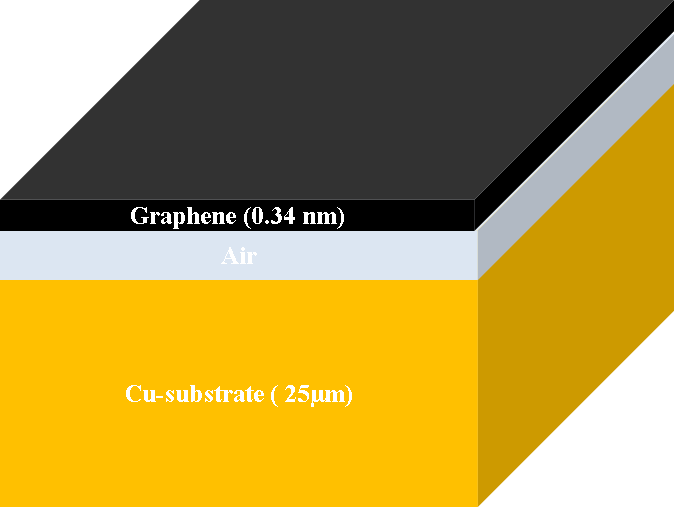 FIG.S1. Schematic view of supported graphene on Cu.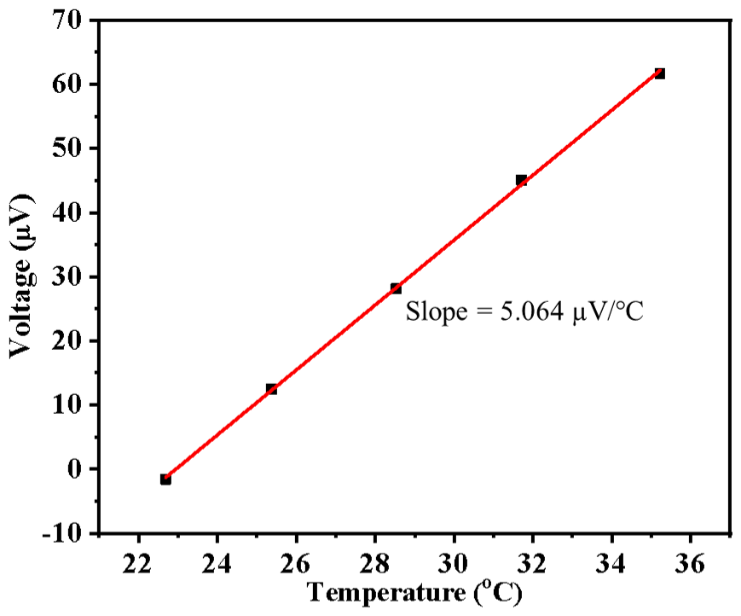 FIG.S2. Calibration result of the fabricated micropipette thermal sensor.